Acta nº 12Data: 16/06/2011Hora: 11h00minLocalização: EDP, distribuiçãoDuração: 1hPessoal presente: Ordem de trabalhosEntrega de versão preliminar da dissertação, para sugestões de correcção.Verificação de todos os resultados obtidos.ConclusõesDissertação terminada com sucesso.AnexosNome:Presença:Prof.Dr.José Rui Ferreira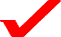 José Pinto